1 开标一览表项目名称：海南医学院全景多光谱成像及定量分析系统采购项目招标编号： HNJY2021-3-30		包号： \ 交货地点：用户指定地点投标单位： 	广州科纳进出口有限公司（公章）	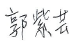 法定代表人（或授权代理人）： 	         （签字或盖章）	日期： 2021年9月01日	注: ① 投标报价应包括招标文件所规定的招标范围的全部内容；投标总金额包括本招标书中要求的所有货物和服务的费用，包含运输、保险、税收等相关费用，招标方不再进行二次投入，请投标方注意② 本项目投标总报价超过采购预算的将视为无效投标。1.1分项报价明细表项目名称： 海南医学院全景多光谱成像及定量分析系统采购项目	  招标编号： HNJY2021-3-30		包号：/投标单位： 广州科纳进出口有限公司	（公章）法定代表人（或授权代理人）：               （签字或盖章）日期：2021年9月01日注:①投标人必须按“分项报价明细表”的格式详细报出投标总价的各个组成部分的报价，否则作无效投标处理。②“分项报价明细表”各分项报价合计应当与“开标一览表”报价合计相等。列名称列内容投标单位名称广州科纳进出口有限公司投标报价（小写）¥4,042,000.00投标报价（大写）人民币肆佰零肆万贰仟元整交付期合同签订后90天内序号品名名称厂商品牌规格型号数量/单位单价单项总价备注1全景多光谱成像及定量分析系统奥地利TissueGnostics GmbH品牌：TissueGnostics；型号：TissueFAXS Spectra SS1台¥4,042,000.00¥4,042,000.00无总价总价总价总价总价¥4,042,000.00